Headteacher: Mr Simon Cox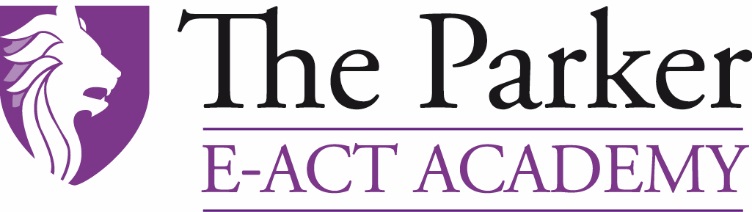 T: 01327 705816 E: Theparkerenquiries@e-act.org.uk Theparkeracademy.e-act.org.uk				Twitter:@TheParkerEACTJOB DESCRIPTIONWHOLE SCHOOL DATA, ASSESSMENT AND EXAM LEADPOST OVERVIEW:Responsible for administration and entries of all internal and external examinations Responsible for the administration of PAM and all necessary data entries as well as completing any related dataTo support the strategic direction of the school in its use of data and the development and maintenance of SIMS and other data handling tools/software.PRINCIPLE RESPONSIBILITIES:To be responsible for examination entries for external exams to the examination boards for public exams, GCSE, and additional qualificationsTo liaise with staff, parents, pupils and to deal with complaints and queries about public examinations.To ensure that all JCQ regulations are followed and any concerns raise immediately with the Head TeacherTo manage the school’s team of examination invigilators.To lead on importing results and database information from other systems, to provide a comprehensive set of base data for all studentsTo produce reports and analyse data, including examination performance as requested by the Senior Leadership TeamTo provide target setting information and performance reports for the Senior Leadership Team, E-ACT and external agents such as Ofsted To work with the Senior Leadership Team in setting clear and workable deadlines for data collection and reports.SPECIFIC RESPONSIBILITIES:Data and Assessment -To complete the School Census Report, SIMS student and staff database and reports. To support the SLT with monitoring and evaluating pupil achievement, and setting baseline targets for pupils.To ensure all teaching staff have an overview of pupil academic performance.To support change in response to government changes around the areas of achievement/attainment; ensuring all pupils make expected levels of progress and achieve the best outcomes in the Progress 8 and Attainment 8 measure.To support the drive to develop data literacy across the school.To support the analysis of external assessment data through the ISDR and FFT Aspire.To work with PAM and SMID, Rank order charts, Progress 8 grids and Vulnerable charts (for all year groups) to allow informed intervention to take place globally by the Raising Standards Team (RST).To attend regional and national Pixl meetings.Ensure that summative and formative assessment are consistently and appropriately used across the school to support all pupils in making at least expected levels of progress.To ensure all teaching staff, use PAM and SMID data, have an overview of pupil academic performance and where necessary communicate with: the individual, teachers and parents/carers to intervene appropriately.Analyse external assessment data through Raise on Line and FFT Aspire.   To lead staff training on the use of data including target and baseline data setting.To upload whole school data onto PAM and SMID within assessment calendar time frames.To attend SLT meeting and briefing as directed by the Head TeacherTo be part of the Raising Standards Team and attend all calendared meetings.Exams-To be responsible for sending accurate exam entries via Exam Organiser SIMS package to respective Examination Boards.To produce guidelines for staff and students regarding examination conduct and to brief students on all examination procedures.To coordinate exam results day and the downloading of exam information at the earliest possible opportunityTo be responsible for the creation of examination entry lists for Heads of Faculty to check and for the collection and amendment of examination entry lists as directed by Heads of Faculty To provide relevant statistics on examination entry and examination results to the Headteacher and E-ACT.To be responsible for the issue of examination statements of entry to candidates (via Form Tutors) for checking and signing.Be responsible for the creation of all examination timetables for issue to candidates and parents (via form Tutors)Be responsible for identifying any examination timetable clashes and taking necessary examination including scripts, script envelopes, examiner address labels, certificate of postage, etc.Be responsible for the packing and posting of examination scripts etc, under the direction of the Headteacher.To work with SEN/Pastoral Staff to ensure that requests for special consideration and arrangements are made to the Board and implemented in school.To be responsible for the preparation of appropriate documentation and materials to support requests made to the examination boards and to send this information to the examination boards if requested.Be responsible for the preparation of documentation to request Post Results Services such as:  Emergency access to photocopied scripts;  Enquiry About Results (EAR), Access To ScriptsBe responsible for the administration of late certification and de-certification requests as required.The Headteacher may allocate additional duties to those outlined above to the Examinations Officer, as the need arises.